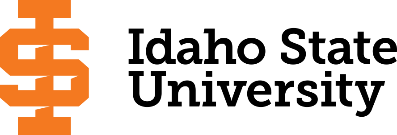 Course Subject and TitleCr. Min. Grade*GE, UU or UM**Sem. Offered**Sem. OfferedPrerequisitePrerequisiteCo-RequisiteCo-RequisiteCo-RequisiteCo-RequisiteSemester OneSemester OneSemester OneSemester OneSemester OneSemester OneSemester OneSemester OneSemester OneSemester OneSemester OneSemester OneGE Objective 1: ENGL 1101 Writing and Rhetoric I3C-GEGEAppropriate placement scoreGE Objective 4:3GEGEGE Objective 5: With Lab BIOL 1101 BIOLOGY I4GEGEGE Objective 6: PSYC 1101 Intro to General Psychology3CGEGECPE 2223 Foundations of Physical Education and Sport3C                                                                                            Total16Semester TwoSemester TwoSemester TwoSemester TwoSemester TwoSemester TwoSemester TwoSemester TwoSemester TwoSemester TwoSemester TwoSemester TwoGE Objective 1: ENGL 1102 Writing and Rhetoric II3C-GEGEGE Objective 2: COMM 1101 Principles of Speech3GEGEGE Objective 3: MATH 1143 COLLEGE ALGEBRA 3CGEGEMATH 1108 OR PLACEMENTGE Objective 7 or 8:3GEGEFree Electives15Semester ThreeSemester ThreeSemester ThreeSemester ThreeSemester ThreeSemester ThreeSemester ThreeSemester ThreeSemester ThreeSemester ThreeSemester ThreeSemester ThreeMATH 1153 INTRODUCTION TO STATISTICS3CMATH 1108 OR PLACEMENTPHYS 1111 Gen Physics  I and  PHYS 1113 Gen Physics Lab 4CMATH 1143BIOL 3301 & Lab ANATOMY & PHYSIOLOGY 4CUMUMBIOL 1101GE Objective 9:     3GEGE                                                                                             Total14Semester FourSemester FourSemester FourSemester FourSemester FourSemester FourSemester FourSemester FourSemester FourSemester FourSemester FourSemester FourGE OBJECTIVE 5: CHEM 1111 & 1111L  Gen Chem I and lab5CGEGEMATH 1143 OR 1147BIOL 3302 & Lab  ANATOMY & PHYSIOLOGY4CUMUMBIOL 1101PE 3300 MOVEMENT THEORY & MOTOR DEVELOPMENT3CUMUMPE 3322 INTRODUCTION TO SPORT PSYCHOLOGY 3CUMUM                                                                                             Total15Semester FiveSemester FiveSemester FiveSemester FiveSemester FiveSemester FiveSemester FiveSemester FiveSemester FiveSemester FiveSemester FiveSemester FivePE 3301 PHYSIOLOGY OF EXERCISE3CUMUMPE 2243 OR BIOL 3301/3301L & BIOL 3302/3302LPE 2243 OR BIOL 3301/3301L & BIOL 3302/3302LPE 2243 OR BIOL 3301/3301L & BIOL 3302/3302LPE 2243 OR BIOL 3301/3301L & BIOL 3302/3302LPE 3301L PHYSIOLOGY OF EXERCISELAB1CUMUMPE 3301PE 3301PE 3301PE 3301CHEM 1112 GENERAL CHEMISTRY II & 1112L 4CMATH 1143 OR MATH 1147PE 2222 First Aid, CPR & Sport Safety3CFree Electives3                                                                                              Total14Semester SixSemester SixSemester SixSemester SixSemester SixSemester SixSemester SixSemester SixSemester SixSemester SixSemester SixSemester SixPE 3302 BIOMECHANICS3CUMUMPE 2243 OR BIOL 3301/3301L  & BIOL 3302/3302L  & PHYS 1111PE 2243 OR BIOL 3301/3301L  & BIOL 3302/3302L  & PHYS 1111PE 2243 OR BIOL 3301/3301L  & BIOL 3302/3302L  & PHYS 1111PE 2243 OR BIOL 3301/3301L  & BIOL 3302/3302L  & PHYS 1111PE 3302L BIOMECHANICS LAB 1CUMUMPE 3302PE 3302PE 3302PE 3302BIOL 4453 FOUNDATIONS IN NEUROSCIENCE3CUMUMINSTRUCTOR PERMISSIONPE 4484 EXERCISE ASSESSMENT & PRESCRIPTION3CUMUMPE 3301/3301LPE 4490 PRACTICUM IN EXERCISE SCIENCE 3CUMUMFree Electives3                                                                                              Total16Semester SevenSemester SevenSemester SevenSemester SevenSemester SevenSemester SevenSemester SevenSemester SevenSemester SevenSemester SevenSemester SevenSemester SevenExercise Science OBJECTIVE #4 Approved Electives3CPE 4482 MECHANICAL ANALYSIS OF HUMAN MOVEMENT3CUMUMF, SF, SPE 3302/3302LPE 3370 CARE AND PREVENTION OF ATHLETIC INJURIES3CUMUMPE 2243 OR BIOL 3301/3301L & BIOL 3302/3302LPE 2243 OR BIOL 3301/3301L & BIOL 3302/3302LPE 2243 OR BIOL 3301/3301L & BIOL 3302/3302LGE Objective 6:3GEGEFree Electives 3F, SF, S                                                                                              Total                                        15Semester Eight   Semester Eight   Semester Eight   Semester Eight   Semester Eight   Semester Eight   Semester Eight   Semester Eight   Semester Eight   Semester Eight   Semester Eight   Semester Eight   PE 4414 ATHLETIC PERFORMANCE NUTRITION3CUMUMMUST BE TAKEN IN LAST SEMESTERMUST BE TAKEN IN LAST SEMESTERExercise Science OBJECTIVE #4 Approved Electives3CPE 4454 SENIOR CAPSTONE3CUMUMINSTRUCTOR PERMISSIONGE Objective 4:3GEGEFree Electives3Total                                              15*GE=General Education Objective, UU=Upper Division University, UM= Upper Division Major **See Course Schedule section of Course Policies page in the e-catalog (or input F, S, Su, etc.)  *GE=General Education Objective, UU=Upper Division University, UM= Upper Division Major **See Course Schedule section of Course Policies page in the e-catalog (or input F, S, Su, etc.)  *GE=General Education Objective, UU=Upper Division University, UM= Upper Division Major **See Course Schedule section of Course Policies page in the e-catalog (or input F, S, Su, etc.)  *GE=General Education Objective, UU=Upper Division University, UM= Upper Division Major **See Course Schedule section of Course Policies page in the e-catalog (or input F, S, Su, etc.)  *GE=General Education Objective, UU=Upper Division University, UM= Upper Division Major **See Course Schedule section of Course Policies page in the e-catalog (or input F, S, Su, etc.)  *GE=General Education Objective, UU=Upper Division University, UM= Upper Division Major **See Course Schedule section of Course Policies page in the e-catalog (or input F, S, Su, etc.)  *GE=General Education Objective, UU=Upper Division University, UM= Upper Division Major **See Course Schedule section of Course Policies page in the e-catalog (or input F, S, Su, etc.)  *GE=General Education Objective, UU=Upper Division University, UM= Upper Division Major **See Course Schedule section of Course Policies page in the e-catalog (or input F, S, Su, etc.)  *GE=General Education Objective, UU=Upper Division University, UM= Upper Division Major **See Course Schedule section of Course Policies page in the e-catalog (or input F, S, Su, etc.)  *GE=General Education Objective, UU=Upper Division University, UM= Upper Division Major **See Course Schedule section of Course Policies page in the e-catalog (or input F, S, Su, etc.)  *GE=General Education Objective, UU=Upper Division University, UM= Upper Division Major **See Course Schedule section of Course Policies page in the e-catalog (or input F, S, Su, etc.)  *GE=General Education Objective, UU=Upper Division University, UM= Upper Division Major **See Course Schedule section of Course Policies page in the e-catalog (or input F, S, Su, etc.)  2019-2020 Major RequirementsCRGENERAL EDUCATION OBJECTIVESSatisfy Objectives 1,2,3,4,5,6 (7 or 8) and 9GENERAL EDUCATION OBJECTIVESSatisfy Objectives 1,2,3,4,5,6 (7 or 8) and 9GENERAL EDUCATION OBJECTIVESSatisfy Objectives 1,2,3,4,5,6 (7 or 8) and 9GENERAL EDUCATION OBJECTIVESSatisfy Objectives 1,2,3,4,5,6 (7 or 8) and 936  cr. min36  cr. minMAJOR REQUIREMENTS661. Written English  (6 cr. min)                                ENGL 11011. Written English  (6 cr. min)                                ENGL 11011. Written English  (6 cr. min)                                ENGL 11011. Written English  (6 cr. min)                                ENGL 110133PE 2222 First Aid, CPR and Sport Safety3                                                                                    ENGL 1102                                                                                    ENGL 1102                                                                                    ENGL 1102                                                                                    ENGL 110233PE 2223 Foundations of Physical Education and Sport*32. Spoken English   (3 cr. min)                               COMM 11012. Spoken English   (3 cr. min)                               COMM 11012. Spoken English   (3 cr. min)                               COMM 11012. Spoken English   (3 cr. min)                               COMM 1101333. Mathematics      (3 cr. min)                                MATH 11433. Mathematics      (3 cr. min)                                MATH 11433. Mathematics      (3 cr. min)                                MATH 11433. Mathematics      (3 cr. min)                                MATH 114333PE 4454 Senior Capstone34. Humanities, Fine Arts, Foreign Lang.    (2 courses; 2 categories; 6 cr. min)4. Humanities, Fine Arts, Foreign Lang.    (2 courses; 2 categories; 6 cr. min)4. Humanities, Fine Arts, Foreign Lang.    (2 courses; 2 categories; 6 cr. min)4. Humanities, Fine Arts, Foreign Lang.    (2 courses; 2 categories; 6 cr. min)4. Humanities, Fine Arts, Foreign Lang.    (2 courses; 2 categories; 6 cr. min)4. Humanities, Fine Arts, Foreign Lang.    (2 courses; 2 categories; 6 cr. min)BIOL 1101 & 1101L Biology I and lab         (Counted in GE Objective 5) BIOL 1101 & 1101L Biology I and lab         (Counted in GE Objective 5) Either BIOL 3301 & 3301L Advanced Human Anat and Phys I/L* OR       BIOL 2227 & 2227L – Human Anat and Phys I/lab4Either BIOL 3301 & 3301L Advanced Human Anat and Phys I/L* OR       BIOL 2227 & 2227L – Human Anat and Phys I/lab45. Natural Sciences         (2 lectures-different course prefixes, 1 lab; 7 cr. min)5. Natural Sciences         (2 lectures-different course prefixes, 1 lab; 7 cr. min)5. Natural Sciences         (2 lectures-different course prefixes, 1 lab; 7 cr. min)5. Natural Sciences         (2 lectures-different course prefixes, 1 lab; 7 cr. min)5. Natural Sciences         (2 lectures-different course prefixes, 1 lab; 7 cr. min)5. Natural Sciences         (2 lectures-different course prefixes, 1 lab; 7 cr. min)Either BIOL 3302 & 3302L Advanced Human Anat and Phys II/lab OR       BIOL 2228 & 2228L Human Anat and Phys II/lab  4BIOL 1101 & 1101L Biology I and lab         BIOL 1101 & 1101L Biology I and lab         BIOL 1101 & 1101L Biology I and lab         BIOL 1101 & 1101L Biology I and lab         44Either BIOL 3302 & 3302L Advanced Human Anat and Phys II/lab OR       BIOL 2228 & 2228L Human Anat and Phys II/lab  4CHEM 1111 & 1111L General Chem I /labCHEM 1111 & 1111L General Chem I /labCHEM 1111 & 1111L General Chem I /labCHEM 1111 & 1111L General Chem I /lab55BIOL 4453 – Foundations in Neuroscience3CHEM 1111 & 1111L General Chem I /lab (Counted in GE Objective 5) CHEM 1111 & 1111L General Chem I /lab (Counted in GE Objective 5) 6. Behavioral and Social Science        (2 courses-different prefixes; 6 cr. min)6. Behavioral and Social Science        (2 courses-different prefixes; 6 cr. min)6. Behavioral and Social Science        (2 courses-different prefixes; 6 cr. min)6. Behavioral and Social Science        (2 courses-different prefixes; 6 cr. min)6. Behavioral and Social Science        (2 courses-different prefixes; 6 cr. min)6. Behavioral and Social Science        (2 courses-different prefixes; 6 cr. min)CHEM 1112 & 1112L General Chemistry I /lab4PSYC 1101 Introduction to PsychologyPSYC 1101 Introduction to PsychologyPSYC 1101 Introduction to PsychologyPSYC 1101 Introduction to Psychology33PHYS 1111 General Physics I and PHYS 11134One Course from EITHER Objective 7 OR  8                    (1course;  3 cr. min)One Course from EITHER Objective 7 OR  8                    (1course;  3 cr. min)One Course from EITHER Objective 7 OR  8                    (1course;  3 cr. min)One Course from EITHER Objective 7 OR  8                    (1course;  3 cr. min)One Course from EITHER Objective 7 OR  8                    (1course;  3 cr. min)One Course from EITHER Objective 7 OR  8                    (1course;  3 cr. min)MATH 1143 College Algebra**                     (Counted in GE Objective  3) MATH 1143 College Algebra**                     (Counted in GE Objective  3) 7. Critical Thinking7. Critical Thinking7. Critical Thinking7. Critical ThinkingMATH 1153 Statistical Reasoning38. Information Literacy   8. Information Literacy   8. Information Literacy   8. Information Literacy   PSYC 1101 Introduction to Psychology      (Counted in GE Objective  6)PSYC 1101 Introduction to Psychology      (Counted in GE Objective  6)9. Cultural Diversity                                                             (1 course;  3 cr. min)9. Cultural Diversity                                                             (1 course;  3 cr. min)9. Cultural Diversity                                                             (1 course;  3 cr. min)9. Cultural Diversity                                                             (1 course;  3 cr. min)9. Cultural Diversity                                                             (1 course;  3 cr. min)9. Cultural Diversity                                                             (1 course;  3 cr. min)PE 3300 Movement Theory and Motor Development3PE 3301 & 3301 L Physiology of Exercise & Lab4General Education Elective to reach 36 cr. min.                        (if necessary)General Education Elective to reach 36 cr. min.                        (if necessary)General Education Elective to reach 36 cr. min.                        (if necessary)General Education Elective to reach 36 cr. min.                        (if necessary)General Education Elective to reach 36 cr. min.                        (if necessary)General Education Elective to reach 36 cr. min.                        (if necessary)PE 3302 & 3302L Biomechanics and Lab4PE 3322 Introduction to Sport Psychology3                                                                                                  Total GE                                                                                                  Total GE                                                                                                  Total GE                                                                                                  Total GE3939PE 3370 Care and Prevention of Athletic Injuries3Undergraduate Catalog and GE Objectives by Catalog Year http://coursecat.isu.edu/undergraduate/programs/Undergraduate Catalog and GE Objectives by Catalog Year http://coursecat.isu.edu/undergraduate/programs/Undergraduate Catalog and GE Objectives by Catalog Year http://coursecat.isu.edu/undergraduate/programs/Undergraduate Catalog and GE Objectives by Catalog Year http://coursecat.isu.edu/undergraduate/programs/Undergraduate Catalog and GE Objectives by Catalog Year http://coursecat.isu.edu/undergraduate/programs/Undergraduate Catalog and GE Objectives by Catalog Year http://coursecat.isu.edu/undergraduate/programs/PE 4482 Mechanical Analysis of Human Movement3Undergraduate Catalog and GE Objectives by Catalog Year http://coursecat.isu.edu/undergraduate/programs/Undergraduate Catalog and GE Objectives by Catalog Year http://coursecat.isu.edu/undergraduate/programs/Undergraduate Catalog and GE Objectives by Catalog Year http://coursecat.isu.edu/undergraduate/programs/Undergraduate Catalog and GE Objectives by Catalog Year http://coursecat.isu.edu/undergraduate/programs/Undergraduate Catalog and GE Objectives by Catalog Year http://coursecat.isu.edu/undergraduate/programs/Undergraduate Catalog and GE Objectives by Catalog Year http://coursecat.isu.edu/undergraduate/programs/PE 4484  Exercise Assessment and Prescription3PE 4490 Practicum in Physical Education3PE 4414 Athletic Performance Nutrition3MAP Credit SummaryMAP Credit SummaryMAP Credit SummaryMAP Credit SummaryCRCRApproved Electives (see advisor or catalog)6Major Major Major Major 6666General Education General Education General Education General Education 3939Upper Division Free Electives to reach 36 creditsUpper Division Free Electives to reach 36 creditsUpper Division Free Electives to reach 36 creditsUpper Division Free Electives to reach 36 credits00Free Electives to reach 120 creditsFree Electives to reach 120 creditsFree Electives to reach 120 creditsFree Electives to reach 120 credits1515                                                                                     TOTAL                                                                                     TOTAL                                                                                     TOTAL                                                                                     TOTAL120120Graduation Requirement Minimum Credit ChecklistGraduation Requirement Minimum Credit ChecklistGraduation Requirement Minimum Credit ChecklistConfirmedConfirmedConfirmedMinimum 36 cr. General Education Objectives (15 cr. AAS)Minimum 36 cr. General Education Objectives (15 cr. AAS)Minimum 36 cr. General Education Objectives (15 cr. AAS)xxxMinimum 15 cr. Upper Division in Major (0 cr.  Associate)Minimum 15 cr. Upper Division in Major (0 cr.  Associate)Minimum 15 cr. Upper Division in Major (0 cr.  Associate)xxMinimum 36 cr. Upper Division Overall (0 cr.  Associate)Minimum 36 cr. Upper Division Overall (0 cr.  Associate)Minimum 36 cr. Upper Division Overall (0 cr.  Associate)xxMinimum of 120 cr. Total (60 cr. Associate)Minimum of 120 cr. Total (60 cr. Associate)Minimum of 120 cr. Total (60 cr. Associate)xxAdvising NotesAdvising NotesMAP Completion Status (for internal use only)MAP Completion Status (for internal use only)MAP Completion Status (for internal use only)MAP Completion Status (for internal use only)MAP Completion Status (for internal use only)MAP Completion Status (for internal use only)** Or MATH 1147 (5 credits)** Or MATH 1147 (5 credits)DateDateDateDateDateIf BIOL 2227 and 2228 are selected instead of BIOL 3301 and 3302, one upper division credit will be needed.If BIOL 2227 and 2228 are selected instead of BIOL 3301 and 3302, one upper division credit will be needed.If BIOL 2227 and 2228 are selected instead of BIOL 3301 and 3302, one upper division credit will be needed.If BIOL 2227 and 2228 are selected instead of BIOL 3301 and 3302, one upper division credit will be needed.CAA or COT:10.28.2019 jh10.28.2019 jh10.28.2019 jh10.28.2019 jh10.28.2019 jhMinimum grade of “C” (2.0) in professional courses.Minimum grade of “C” (2.0) in professional courses.Minimum overall cumulative GPA of 2.7.Minimum overall cumulative GPA of 2.7.Complete College American Momentum YearMath and English course in first year-Specific GE MATH course identified9 credits in the Major area in first year15 credits each semester (or 30 in academic year)Milestone coursesComplete College American Momentum YearMath and English course in first year-Specific GE MATH course identified9 credits in the Major area in first year15 credits each semester (or 30 in academic year)Milestone coursesComplete College American Momentum YearMath and English course in first year-Specific GE MATH course identified9 credits in the Major area in first year15 credits each semester (or 30 in academic year)Milestone coursesComplete College American Momentum YearMath and English course in first year-Specific GE MATH course identified9 credits in the Major area in first year15 credits each semester (or 30 in academic year)Milestone coursesComplete College American Momentum YearMath and English course in first year-Specific GE MATH course identified9 credits in the Major area in first year15 credits each semester (or 30 in academic year)Milestone coursesComplete College American Momentum YearMath and English course in first year-Specific GE MATH course identified9 credits in the Major area in first year15 credits each semester (or 30 in academic year)Milestone coursesMinimum GPA of 3.00 in the major.Minimum GPA of 3.00 in the major.Complete College American Momentum YearMath and English course in first year-Specific GE MATH course identified9 credits in the Major area in first year15 credits each semester (or 30 in academic year)Milestone coursesComplete College American Momentum YearMath and English course in first year-Specific GE MATH course identified9 credits in the Major area in first year15 credits each semester (or 30 in academic year)Milestone coursesComplete College American Momentum YearMath and English course in first year-Specific GE MATH course identified9 credits in the Major area in first year15 credits each semester (or 30 in academic year)Milestone coursesComplete College American Momentum YearMath and English course in first year-Specific GE MATH course identified9 credits in the Major area in first year15 credits each semester (or 30 in academic year)Milestone coursesComplete College American Momentum YearMath and English course in first year-Specific GE MATH course identified9 credits in the Major area in first year15 credits each semester (or 30 in academic year)Milestone coursesComplete College American Momentum YearMath and English course in first year-Specific GE MATH course identified9 credits in the Major area in first year15 credits each semester (or 30 in academic year)Milestone coursesCompletion of candidate portfolio, with review by advisor.Completion of candidate portfolio, with review by advisor.Complete College American Momentum YearMath and English course in first year-Specific GE MATH course identified9 credits in the Major area in first year15 credits each semester (or 30 in academic year)Milestone coursesComplete College American Momentum YearMath and English course in first year-Specific GE MATH course identified9 credits in the Major area in first year15 credits each semester (or 30 in academic year)Milestone coursesComplete College American Momentum YearMath and English course in first year-Specific GE MATH course identified9 credits in the Major area in first year15 credits each semester (or 30 in academic year)Milestone coursesComplete College American Momentum YearMath and English course in first year-Specific GE MATH course identified9 credits in the Major area in first year15 credits each semester (or 30 in academic year)Milestone coursesComplete College American Momentum YearMath and English course in first year-Specific GE MATH course identified9 credits in the Major area in first year15 credits each semester (or 30 in academic year)Milestone coursesComplete College American Momentum YearMath and English course in first year-Specific GE MATH course identified9 credits in the Major area in first year15 credits each semester (or 30 in academic year)Milestone coursesExit interview with advisor.Exit interview with advisor.Complete College American Momentum YearMath and English course in first year-Specific GE MATH course identified9 credits in the Major area in first year15 credits each semester (or 30 in academic year)Milestone coursesComplete College American Momentum YearMath and English course in first year-Specific GE MATH course identified9 credits in the Major area in first year15 credits each semester (or 30 in academic year)Milestone coursesComplete College American Momentum YearMath and English course in first year-Specific GE MATH course identified9 credits in the Major area in first year15 credits each semester (or 30 in academic year)Milestone coursesComplete College American Momentum YearMath and English course in first year-Specific GE MATH course identified9 credits in the Major area in first year15 credits each semester (or 30 in academic year)Milestone coursesComplete College American Momentum YearMath and English course in first year-Specific GE MATH course identified9 credits in the Major area in first year15 credits each semester (or 30 in academic year)Milestone coursesComplete College American Momentum YearMath and English course in first year-Specific GE MATH course identified9 credits in the Major area in first year15 credits each semester (or 30 in academic year)Milestone coursesCurrent Red Cross First Aid and CPR Card​Current Red Cross First Aid and CPR Card​Complete College American Momentum YearMath and English course in first year-Specific GE MATH course identified9 credits in the Major area in first year15 credits each semester (or 30 in academic year)Milestone coursesComplete College American Momentum YearMath and English course in first year-Specific GE MATH course identified9 credits in the Major area in first year15 credits each semester (or 30 in academic year)Milestone coursesComplete College American Momentum YearMath and English course in first year-Specific GE MATH course identified9 credits in the Major area in first year15 credits each semester (or 30 in academic year)Milestone coursesComplete College American Momentum YearMath and English course in first year-Specific GE MATH course identified9 credits in the Major area in first year15 credits each semester (or 30 in academic year)Milestone coursesComplete College American Momentum YearMath and English course in first year-Specific GE MATH course identified9 credits in the Major area in first year15 credits each semester (or 30 in academic year)Milestone coursesComplete College American Momentum YearMath and English course in first year-Specific GE MATH course identified9 credits in the Major area in first year15 credits each semester (or 30 in academic year)Milestone courses*PE 2243 requirement is satisfied by BIOL 3301, BIOL 3302, and labs.)*PE 2243 requirement is satisfied by BIOL 3301, BIOL 3302, and labs.)                                                                            Form Revised 9.10.2019                                                                            Form Revised 9.10.2019                                                                            Form Revised 9.10.2019                                                                            Form Revised 9.10.2019                                                                            Form Revised 9.10.2019                                                                            Form Revised 9.10.2019